ОПИСАНИЕ КОМПЕТЕНЦИИ«Моушн Дизайн»2023 г.Наименование компетенции: Моушн ДизайнФормат участия в соревновании: индивидуальный Описание компетенции.Моушн дизайн сочетает в себе огромное количество аспектов: от графического дизайна и анимации до основ драматургии, режиссуры и сторителлинга. И, конечно же, пользуется современными графическими, 3D и видеоредакторами.Анимационная графика, она же моушн графика — это визуальное оформление, которое оживляет статическое изображение. Интернет, медиа и реклама, телевидение, кино, мобильные приложения, видеоигры — без нее не обходится ни одна из этих сфер.Каждый анимированный текст или изображение, которые встречаются в повседневной жизни, задуманы моушн дизайнером. Анимационная графика использует сразу три канала информации: изображение, текст и звук, и зритель лучше усваивает данные.С помощью моушн графики можно визуализировать конкретные данные и абстрактные идеи. Для этого используются визуальные эффекты, аудио, графический дизайн и различные методы анимации. Это превращает статическую картинку в динамическую.Анимация сама по себе не считается моушн графикой, пока в нее не вложен смысл, сюжет, идея или история.В рамках данной компетенции возможны разные варианты трудоустройства. К ним относятся внештатная работа, предпринимательство, работа на телевидении, кинокомпаниях, в любых организациях составе которой есть видео/киностудия, маркетинговые компании, медиа, бизнес структуры, системы образования, развлекательные индустрии. Возможна как широкая, так и узкая специализация.  К последней относятся индустрии создания эффектов для видеоигр, кино. Сегодня анимационная графика — один из самых быстрорастущих каналов контент-маркетинга. С ее помощью легко одновременно и привлекать, и информировать зрителя, а считываемость сообщений в разы выше, чем у привычных каналов.Моушн дизайн — отличная возможность для брендов представлять свои ключевые идеи и ценности. Реклама использует моушн графику, чтобы выделиться из общего потока и донести рекламное сообщение аудитории в считанные секунды.Основные сферы применения моушн дизайна:Телевидение. Заставки, титры, субтитры, оформление программ;Киноиндустрия. Опенинги, титры, заставки, производство трейлеров и тизеров;Маркетинг. Реклама на телевидении и в интернете, промоматериалы, нативная реклама в виде анимационной инфографики;Медиа. Новостные, развлекательные, обучающие порталы часто используют моушн дизайн для создания коротких и привлекательных видеороликов;Бизнес. Презентационные ролики и инфографика для сайтов, конференций, представления продуктов, презентаций бизнес-партнерам;Образование. С помощью моушн графики можно легко и доступно разъяснять сложные идеи, представлять информацию;Индустрия развлечений. Игры, развлекательные видеопроекты, стриминговые сервисы, оформление мероприятий, театральных и концертных представлений.Моушн дизайнер должен уметь, во-первых, разбираться в графическом дизайне — это композиция, типографика, теория цвета.Композиция — основа любого кадра. От того, насколько гармонично дизайнер умеет расположить и связать между собой графические элементы, зависит вид всей работы. Именно правильная композиция делает изображение живым и интересным.Типографика — умение художественно оформить текст, добавить ему выразительности, эмоционально зацепить читателя. Это один из главных навыков моушн дизайнера. Важно разбираться, какие шрифты гармонируют с общей картиной: современные или готические, с засечками или без, как вписать текст в общую композицию. Типографика может как вытянуть на себе весь проект, так и полностью его загубить.Теория цвета — колористика. Цвет — мощный инструмент воздействия, поэтому моушн дизайнер должен уметь им пользоваться. Во-вторых, моушн дизайнер должен знать принципы создания классической анимации и 12 принципов анимации. Их нужно знать, чтобы корректно воссоздать движение объекта или человека, скорость и замедление, изменение пропорций и положение в пространстве. Также моушн дизайнер должен разбираться в видах анимации, таких как: перекладная, классическая, компьютерная 2D и 3D анимация и комбинированная анимация. В-третьих, моушн дизайнеру необходимо владеть навыками видеомонтажа, а также основами сценарного искусства. Необходимо знать 10 правил видеомонтажа, как устроена работа оператора, режиссера, монтажера и продюсера. Анимационная графика всегда рассказывает зрителю историю. Необходимо уметь создавать сюжетную линию, использовать приемы драматургии, разбираться в режиссерском мастерстве.В-четвертых, знание инструментов. Основные компьютерные программы, в которых работает моушн дизайнер: это 2D пакеты создания растровой или векторной графики, пакеты создания 3D графики и симуляции, пакеты для обработки видео и статичного изображения, а также пакеты для создания 2D и 3D анимации.В-пятых, моушн дизайнер должен обладать навыками технического специалиста в области программирования, для написания скриптов, плагинов и автоматизации своей работы, а также уметь работать с аудио.Нормативные правовые актыПоскольку Описание компетенции содержит лишь информацию, относящуюся к соответствующей компетенции, его необходимо использовать на основании следующих документов:ФГОС СПО.55.02.02 – Анимация (по видам), 2014, Министерство образования и науки Российской Федерации.Профессиональный стандарт;04.009 – Специалист по созданию визуальных эффектов в анимационном кино и компьютерной графике, 2022, Министерство
  труда и социальной защиты
  Российской Федерации.04.008 – Художник-аниматор, 2018, Министерство
  труда и социальной защиты
  Российской Федерации.11.011 – Специалист по видеомонтажу, 2015, Министерства труда и социальной защиты Российской Федерации.11.013 – Графический дизайнер, 2017, Министерства труда
  и социальной защиты
  Российской Федерации.ЕТКСХудожник-конструктор (дизайнер), 2013, 27439, Минтруд Российской Федерации.Квалификационные характеристики (профессиограмма)Описание профессии:Дизайнер – достаточно молодая профессия на рынке труда, хотя и имеющая свои древние исторические корни. Профессия дизайнера сформировалась в 20 веке, и стала активно распространяться благодаря бурному развитию промышленности, производству, развитию компьютерных и Интернет – технологий. Исторически человеку было свойственно искать наиболее красивые и гармоничные варианты оформления своих изделий, места для жизни и работы. Безусловно, дизайн уходит своими корнями в области художественного творчества, ремесленничества и прочих видов искусства. И в настоящее время многие дизайнеры черпают вдохновение в мотивах барочной живописи, эпохе ренессанса или в поделках древних цивилизаций. Но, в отличие от стиля «свободных художников», дизайн имеет свою ярко выраженную специфику. Его основная цель – сделать не только красивый, но и практичный, востребованный продукт. Именно в достижении этого баланса и кроется настоящий талант дизайнера – ведь ему нужно найти «золотую середину» между потребностями заказчика и собственным представлением о конечном результате. Перед ним стоит задача заинтересовать и удовлетворить потребителя, который на основании дизайна делает выводы о том или ином товаре или услуге. Это ему нужно найти оптимальное сочетание между «размахом дизайна» и теми людьми, которые будут воплощать этот дизайн в конкретном буклете, макете, автомобиле и т.п. В профессии дизайнера совмещается хороший художественный вкус, техническая подготовка и знание специальных программ, художественные способности и высокая эрудированность. В этой профессии могут совмещаться функции архитектора, художника, копирайтера, полиграфиста и т.п. И особую значимость в профессии дизайнера приобретает стремление к постоянному обучению, развитию, освоению новых знаний и умений. Ведь эта профессия развивается достаточно быстро, и многие элементы дизайна устаревают «на глазах». Поэтому здесь всегда требуется поиск новых решений, которые можно найти как в прошлом искусства и культуры, так и новых тенденциях современности. Тип и класс профессии:человек-художественный образ; относится к классу эвристических профессий.Содержание деятельности:Содержание деятельности дизайнера в рамках анимации разнообразно и во многом зависит от области специализации этого специалиста. При всем многообразии деятельности, основным в профессии дизайнера остается стремление к созданию наиболее гармоничного, эстетичного и выгодного с практичной точки зрения оформления – любого предмета, которому требуется дизайн. Тем не менее, рассмотрим подробнее, чем занимаются дизайнеры и что входит в их основные обязанности на практике. Достаточно модная и технологичная специализация web-дизайна предполагает разработку и создание макета и дизайна Интернет-сайтов, порталов для организаций, социальных проектов, частных лиц и т.п. Дизайнеры также могут заниматься «производством» предметов собственного художественного творчества с целью дальнейшего распространения и продажи: рисовать картины, создавать фотографии, коллажи, художественные изделия ручной работы и т.п. Работа дизайнера часто включает в себя и технологическую составляющую деятельности: необходимо не только создать дизайн, но и провести переговоры с заказчиками по согласованию макетов, разработать эскизы, формы и чертежи, определить все тонкости технологии создания будущих изделий. Ну и на последок, дизайнеры по анимации создают анимацию и моушн графику в различных направлениях, таких как: UX/UI дизайн, web-дизайн, анимация промороликов, креативов в рамках фирменного стиля.Требования к знаниям и умениям:- рисовать, выполнять чертежи; - работать с растровыми и векторными графическими редакторами (Photoshop, Illustrator, CorelDraw); - работать с программами верстки, владеть ретушью и цветокоррекцией; - программировать и работать с компьютерными программами и т.п. Требования к индивидуальнм особенностям специалиста:Склонность к творческой работе; способность анализировать и синтезировать информацию; способность к концентрации внимания; художественное воображение; пространственно-образное мышление; развитые коммуникативные способности; хороший глазомер; чувство цвета. Условия труда:Чаще всего представители данной профессии работают в помещениях. Это могут быть офисы компаний и организаций либо даже домашние условия. Работа происходит преимущественно сидя, с использованием компьютера либо специальных инструментов – бумаги, планшетов, изобразительных средств и т.п. Как правило, это тихая и спокойная деятельность, хотя и в работе дизайнера могут периодически случаться командировки, разъезды или деловые встречи с клиентами-заказчиками. Дизайнер достаточно самостоятелен в своей деятельности, и может принимать собственные решения в рамках поставленных задач. Медицинские противопоказания:неврологические и психиатрические заболевания, нарушения опорно-двигательного аппарата, аллергические заболевания, заболевания органов дыхания, нарушения зрения. Базовое образование:Среднее или высшее профессиональное образование.Перспективы карьерного роста:Специализация и освоение смежных областей управленческое карьерное развитие, организация собственного дела. ГОСТы ГОСТ Р 51844-2009 «Техника пожарная. Шкафы пожарные. Общие технические требования. Методы испытаний»ГОСТ 31937-2011 «Здания и сооружения. Правила обследования и мониторинга технического состояния»ГОСТ 24940-2016 «Здания и сооружения. Методы измерения освещенности»СанПин СанПиН 2.2.2/2.4.1340-03 «Гигиенические требования к персональным электронно-вычислительным машинам и организации работы».СанПиН 2.2.2/2.4.2198-07 «Гигиенические требования к персональным электронно-вычислительным машинам и организации работы».СанПиН 2.2.1/2.1.1.1278-03 «Гигиенические требования к естественному, искусственному и совмещенному освещению жилых и общественных зданий»СП (СНИП) СП 52.13330.2016 "СНиП 23-05-95” «Естественное и искусственное освещение»СП 10.13130.2009 «Системы противопожарной защиты. Внутренний противопожарный водопровод. Требования пожарной безопасности»Перечень профессиональных задач специалиста по компетенции определяется профессиональной областью специалиста и базируется на требованиях современного рынка труда к данному специалисту. 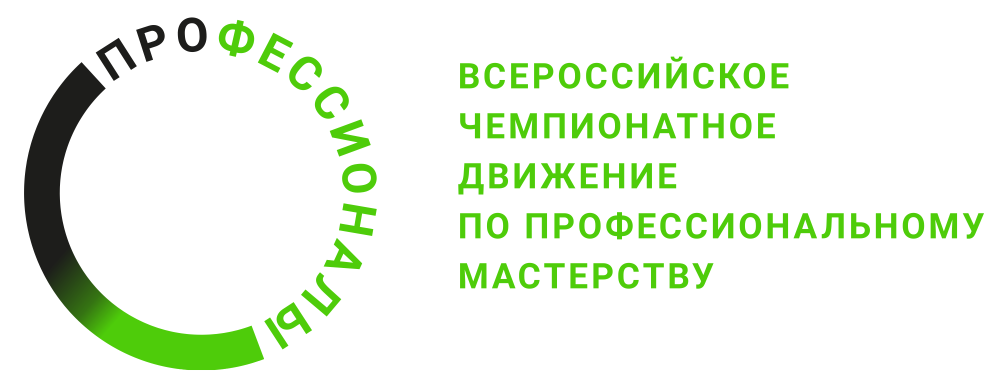 № п/пВиды деятельности/трудовые функции1Создание маркетингового видео-контента для продвижения продукта2Поиск трендов и приемов, придумывание концепций3Создание анимированной моушн графики к видео материалам4Создание рекламных видео роликов с нуля, а также на основе сценария5Создание с нуля анимированной моушн графики для социальных сетей: посты, stories, гифки, баннеры6Создавать видеоинфографику, анимированные информационные и презентационные ролики7Монтаж видео и добавление анимированных эффектов8Производить постобработку видео, выполнять цветокоррекцию видеоматериала, создание 2D и 3D эффектов9Выполнение поставленных задач в графических редакторах, графическое воплощение практической информации10Создание рекламных 3D видеороликов под конкретные отрасли11Создание анимации пролётов, настройка камер, освещения, рендера12Оперативное или упрощенное моделирование объектов13Разработка моушн заставок или тизеров к видео роликам14Анимация и риггинг 2D персонажей15Создание рекламных роликов по готовым ассетам от художников и брифу от сценаристов (Работа с исходниками по готовым ТЗ)16Работа с анимацией 3D моделей17Компоновка сцен, сопоставление планов для анимации, композитинг18Создание мэппинг сцен19Создание анимации для театральной и концертной деятельности20Выполнение трекинга, ротоскопинга, кеинга видеороликов 21Подбирать ассеты, подгонять стоковые материалы22Производство оперативной графики, инфографики23Монтаж ресайзов и локализаций по готовым роликам24Создание мультипликации, коллажирования25Создание ресайзов и мастер-макетов под ресайзы. 26Автоматизация анимации с помощью применения программирования.